הפסטיבל הבינלאומי לעוגב בישראל 2017-2018(המאורגן ע"י עמותת חובבי העוגב בישראל)רסיטל  לעוגבבכנסיית אוגוסטה ויקטוריה הר הצופים  ירושליםביום 20-01-2018     בשעה 12:00עוגב: ליובה תמינגה  Liuwe Tamminga(הולנד-איטליה)נגן העוגב של בזיליקת סן-פטרוניו בבולוניההקונצרט בשיתוף עם המכון לתרבות איטליה בחיפה          יצירות לעוגב מאת מלחיני האופרה האיטלקיתתכניתג'ואקינו רוסיני Gioacchino Rossini        (1868-1792)		              - אריה Poco tempo fa  מתוך הספר מסביליה		                                                  - La Caritàג'יוזפה ורדי Giuseppe Verdi      (1901-1813)			  - Giuseppe Romani Fantasia sulla Traviata op. 53                                                 - תפילה La Vergine degli angeli (La Forza del Destino)				  - פוגה פינלה Tutto nel mondo è burla (Falstaff)ג'יאקומו פוציני	Giacomo Puccini(1924-1858)			 - סונטה בסול מז'ור מס'2                                                - סונטה בסול מז'ור מס'15   				 - סונטה בסול מז'ור מס'10 				 - אינטרמצ'ו (מתוך Suor Angelica)				 - Scossa Elettrica - Marcetta Brillante, S. 72				 - סונטה בסול מז'ור מס'7 Largo				  - מרש ברה מז'ור מס'9				 - סונטה בסול מז'ור מס'12				 - סונטה בסול מז'ור מס'6 Maestoso				 - מרש ברה מז'ור מס'4				 - אינטרמצ'ו (מתוך Manon Lescaut)-				 - מרש ברה מז'ור מס'45	
ליובה תמינגה סיים את לימודי המוסיקה שלו בקונסרבטוריום העיר גרונינגן בהולנד בשנת 1977,שם למד נגינה על עוגב עם פרופסור ווים ואן באק Wim van Beek, ולאחר מכן התמחה בפריס אצל אנדרה איזואר André Isoir וז'אן לנגליי Jean Langlais. בהמשך הוא נסע להשתלם גם באיטליה, שם למד אצל לואיג'י פרדיננדו טליאביני  Luigi Ferdinando Tagliavini. בשנת 1982 הוא התמנה לנגן קבוע של בזיליקת סן פטרוניו בעיר בולוניה, יחד עם מורו לואיג'י פ. טליאביני (אשר נפטר בשנת 2017). בבזיליקת סן פטרוניו קיימים ופועלים עד היום הזה שני עוגבים היסטוריים מפורסמים: האחד נבנה ע"י לורנצ'ו דה פרטו Lorenzo da Prato  בין 1471-  1475 והשני ע"י בלדאסארה מלמיני Baldassarre Malamini (1596).ליובה תמינגה התמחה בחקר ובנגינת מוסיקה לעוגב מתקופת הרנסאנס ותקופת הבארוק, במיוחד באיטליה וזכה לשבחי הביקורת ולפרסים רבים. הוא נתן קונצרטים ברחבי העולם וכן כיתות-אמן במוסדות השכלה המתמחים בהוראת המוסיקה מתקופות אלו ובין השאר האקדמיה למוסיקת העוגב האיטלקית בפיסטויה Pistoia, אקדמית הקיץ בהרלם Haarlem, בוסטון ועוד. הוא שיתף פעולה שנים רבות עם מנצחים המתמחיפ במוסיקה רנסאנס ובארוק כמו פרנץ ברוגן Frans Bruggen ,  ברוס דיקיי Bruce Dickey, סרג'יו ורטולו Sergio Vartolo ועם הרכבים נודעים כמו ה"קונצרטו פלטינו" וה"Odhecaton". ליובה תמינגה תרם תרומה גדולה בגילויים מחדש של מלחינים לעוגב  מהמאה ה-XVI   כמו Fiorenzo Maschera, Marco Antonio Cavazzoni, ו- Buus. הוא גם הוציא לאור, בין השאר, את יצירותיהם של Cavazzoni ושל Buus.ליובה תמינגה הינו כיום אוצר אוסף טליאויני במוזיאון סן קולומבנו: האוסף מכיל מספר רב מאוד של כלי מוסיקה עתיקים, חלקם יחידים במינם. חנוכת האגף החדש הזה במוזיאון הייתה בשנת 2010. רוב הפריטים מהמאה ה-XVI עד המאה ה-XIX: קלביצ'ורדים, עוגבים, צ'מבלים,ספינטים, פסנתרים, כלים אוטומטים וכן כלי נשיפה וכלי מוסיקה לליווי מוסיקהפולקלורית..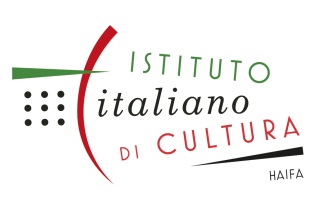 